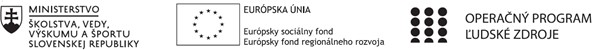 Správa o činnosti pedagogického klubuHlavné body, témy stretnutia, zhrnutie priebehu stretnutia:      Hlavné body stretnutia: Otvorenie Tvorba video-súboru v prstredí WIN10 Zdieľanie videa Ukážka jednotlivých videí členov klubu Diskusia Záverečné zhrnutie Zhrnutie:     Hlavnou témou stretnutia bola tvorba vlastného video-súboru v prostredí WIN10 pod vedením lektora Ing. Albína       Sakala. Lektor nám krok po kroku ukazoval ako si vytvoriť vlastné video. Úlohou každého člena si bolo pripraviť       materiály, z ktorých sme chceli video zostaviť a spolu s lektorom sme si vytvárali vlastné video. Súčasťou videa bolo        vytvoriť aj písomné odkazy a zároveň vložiť hudobný podmaz. Následne nám lektor ukázal ako vieme zdieľať video,       ak by sem ho chceli využiť aj vrámci vyučovacieho procesu. Na záver každý člen klubu zazdieľal a ukázal ostatným      členom svoje video. Stretnutie bolo pre nás veľmi prospešne, keďže v záverečnej diskusii sme sa zhodli, že aj tvorba     krátkych videí bude pravidelnou súčasťou výchovno-vzdelávacieho procesu. Závery a odporúčania:        Vytváranie vlastného videa je obohacujúca metóda vo výchovnovzdelávacom procese, pomocou ktorej       môže učiteľ motivovať žiakov pri vysvetľovaní učiva vo svojom predmete. V súčasnej dobe je dôležité ak     učiteľ vie vytvárať videa a my sme sa vrámci nášho klubu tomu naučili.     Odporúčaním pre všetkých členov je, aby si vytvárali videa doma a nebáli sa ak sa im niečo nevydrí na     prvýkrát to skúšali ďalej a ďalej, lebo aj vlastným videom môžu zaujať žiakov vo svojom predmete.  Príloha:Prezenčná listina zo stretnutia pedagogického klubuPokyny k vyplneniu Správy o činnosti pedagogického klubu:Prijímateľ vypracuje správu ku každému stretnutiu pedagogického klubu samostatne. Prílohou správy je prezenčná listina účastníkov stretnutia pedagogického klubu.V riadku Prioritná os – Vzdelávanie	V riadku špecifický cieľ – uvedie sa v zmysle zmluvy o poskytnutí nenávratného finančného príspevku (ďalej len "zmluva o NFP")	V riadku  Prijímateľ  -	uvedie sa názov prijímateľa podľa zmluvy o poskytnutí nenávratného finančného príspevku	V riadku Názov projektu - uvedie sa úplný názov projektu podľa zmluvy NFP, nepoužíva sa skrátený názov projektuV riadku Kód projektu ITMS2014+ - uvedie sa kód projektu podľa zmluvy NFPV riadku Názov pedagogického klubu (ďalej aj „klub“) – uvedie sa názov klubu	V riadku Dátum stretnutia/zasadnutia klubu - uvedie sa aktuálny dátum stretnutia daného klubu učiteľov, ktorý je totožný s dátumom na prezenčnej listine	V riadku Miesto stretnutia pedagogického klubu - uvedie sa miesto stretnutia daného klubu učiteľov, ktorý je totožný s miestom konania na prezenčnej listine	V riadku Meno koordinátora pedagogického klubu – uvedie sa celé meno a priezvisko koordinátora klubu	V riadku Odkaz na webové sídlo zverejnenej správy – uvedie sa odkaz / link na webovú stránku, kde je správa zverejnená	V riadku Manažérske zhrnutie – uvedú sa kľúčové slová a stručné zhrnutie stretnutia klubu	V riadku Hlavné body, témy stretnutia, zhrnutie priebehu stretnutia - uvedú sa v bodoch hlavné témy, ktoré boli predmetom stretnutia. Zároveň sa stručne a výstižne popíše priebeh stretnutia klubu	V riadku Závery o odporúčania – uvedú sa závery a odporúčania k témam, ktoré boli predmetom stretnutia	V riadku Vypracoval – uvedie sa celé meno a priezvisko osoby, ktorá správu o činnosti vypracovalaV riadku Dátum – uvedie sa dátum vypracovania správy o činnostiV riadku Podpis – osoba, ktorá správu o činnosti vypracovala sa vlastnoručne podpíše	V riadku Schválil - uvedie sa celé meno a priezvisko osoby, ktorá správu schválila (koordinátor klubu/vedúci klubu učiteľov)V riadku Dátum – uvedie sa dátum schválenia správy o činnostiV riadku Podpis – osoba, ktorá správu o činnosti schválila sa vlastnoručne podpíše.1. Prioritná osVzdelávanie2. Špecifický cieľ1.1.1 Zvýšiť inkluzívnosť a rovnaký prístup kukvalitnému vzdelávaniu a zlepšiť výsledky a kompetencie detí a žiakov3. PrijímateľGymnázium, Park mládeže 5, 040 01 Košice4. Názov projektuZvýšenie kvality vzdelávania v Gymnáziu Park mládeže 5 v Košiciach5. Kód projektu ITMS2014+312011X6576. Názov pedagogického klubuKlub moderných učiteľov7. Dátum stretnutia pedagogického klubu04. 05. 20218. Miesto stretnutia pedagogického klubuOnline – aplikácia Microsoft Teams 9. Meno koordinátora pedagogického klubuMgr. Jana Fečková 10. Odkaz na webové sídlo zverejnenejsprávyhttps://gpm.edupage.org/a/zvysenie-kvality-vzdelavania14.	Vypracoval (meno, priezvisko)Mgr. Jana Fečková 15.	Dátum04.05.202116.	Podpis17.	Schválil (meno, priezvisko)18.	Dátum19.	Podpis